AP Environmental Systems Ch. 3Ecosystems: What Are They and How Do They Work?Core Case Study: Tropical Rain Forests Are DisappearingCover only about __________ of the earth’s land surfaceContain about __________ of the world’s known plant and animal speciesMajor harmful effects of ____________________Reduces ________________________________________ global warmingChanges ____________________ weather patternsNatural Capital Degradation: The Loss of Tropical Rain Forest______________________________________________________________________________________________________________________________________________________________________________________________3-1 How Does the Earth’s Life-Support System Work?The four major ____________________ of the earth’s life-support systemThe ____________________ (air), the ____________________ (water), the ____________________ (rock, soil, and sediment), and the ____________________ (living things)Life is sustained by the ____________________ of energy from the sun through the biosphere, the ____________________ of nutrients within the biosphere, and ____________________The Earth’s Life-Support System Has Four Major ComponentsAtmosphere____________________: where weather happens____________________: contains ozone layer____________________: water on the earth’s surface____________________: the solid earth____________________: life Natural Capital: General Structure of the EarthThree Factors ____________________ Life on Earth____________________ flow of ____________________ energy:Sun → plants → living things → environment as heat → radiation to space Cycling of nutrients through parts of the ________________________________________ holds the earth’s atmosphereGreenhouse Earth	1._______________________________________________________________________	2._______________________________________________________________________	3._______________________________________________________________________	4._______________________________________________________________________	5._______________________________________________________________________3-2 What Are the Major Components of an Ecosystem?Some organisms produce the ____________________ they needOthers get their nutrients by ____________________ other organismsSome ____________________ nutrients back to producers by ____________________ the wastes and remains of organismsEcosystems Have Several Important ComponentsEcologyScience of organism’s ____________________ with each other and their ____________________ environmentEcologists study interactions within and among:____________________________________________________________________________________________________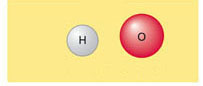 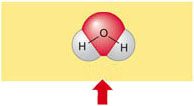 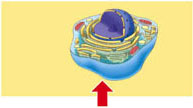 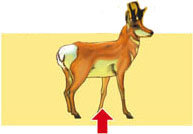 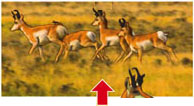 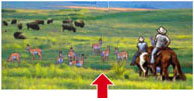 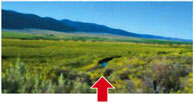 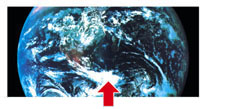 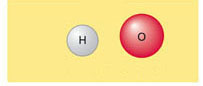 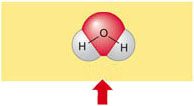 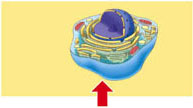 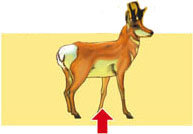 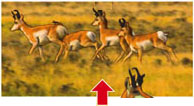 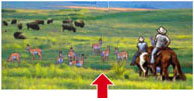 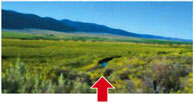 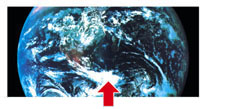 Major Biotic and Abiotic Components of an Ecosystem____________________________________________________________________________________________________________________________________________________________________________________________________Producers (____________________)____________________CO2 + H2O + sunlight → glucose + oxygenConsumers (____________________)Primary consumers = ________________________________________ consumers____________________ consumers____________________, ________________________________________Consumers that release nutrients____________________Feed on dead bodies of other organismsThere is very little waste of ____________________ in nature Detritivores and Decomposers_____________________________________________________________________________________		_____________________________________________________________________________________Organisms Get Their Energy in Different Ways____________________ respirationUsing oxygen to turn glucose back to carbon dioxide and water____________________ respiration ____________________End products are ____________________ compounds such as methane or acetic acidThe Components of an Ecosystem3-3 What Happens to Energy in an Ecosystem?As energy flows through ____________________ in food chains and webs, the amount of chemical energy ____________________ to organisms at each successive feeding level ____________________ Energy Flows Through Ecosystems in Food Chains and Food Webs____________________Movement of energy and nutrients from one trophic level to the nextPhotosynthesis → feeding → decomposition____________________Network of interconnected food chainsUsable Energy ____________________ with Each Link in a Food Chain or Web____________________Dry weight of all organic matter of a given trophic level in a food chain or food webDecreases at each higher trophic level due to ________________________________________ of energy flow__________ of energy lost with each transferLess chemical energy for ____________________ trophic levelsSome Ecosystems Produce Plant Matter Faster Than Others DoGross primary ____________________ (GPP)Rate at which an ecosystem’s producers convert solar energy to chemical energy and biomassKcal/m2/yearNet primary ____________________ (NPP)Rate at which an ecosystem’s producers convert solar energy to chemical energy, minus the rate at which producers use energy for aerobic respirationEcosystems and life zones differ in their NPP3-4 What Happens to Matter in an Ecosystem?Matter, in the form of nutrients, ____________________ within and among ecosystems and the biosphere, and ____________________ activities are altering these chemical cyclesNutrients Cycle within and among EcosystemsNutrient cycles____________________________________________________________________________________________________ Nutrients may remain in a ____________________ for a period of timeThe Water CycleThree major processes____________________, ____________________, ________________________________________ of the hydrologic cycle by humansWithdrawal of large amounts of ____________________ at rates faster than nature can replace itClearing ____________________Increased ____________________ when wetlands are drainedScience Focus: Water’s Unique PropertiesProperties of water due to ____________________ bonds between water molecules:____________________ over large temperature rangeChanges temperature ________________________________________ boiling point: 100˚C____________________ and ________________________________________ as it freezes ________________________________________ out harmful UVThe ____________________ CycleBased on ________________________________________ remove CO2 from the atmosphere____________________ use CO2Some carbon takes a long time to ____________________Humans altering carbon cycle by ____________________ fossil fuelsThe ____________________ Cycle: Bacteria in ActionNitrogen ____________________________________________________________ and cyanobacteriaCombine gaseous nitrogen with hydrogen to make ammonia (NH3) and ammonium ions (NH4+)____________________ Soil ____________________ change ammonia and ammonium ions to nitrate ions (NO3-)____________________Nitrate ions back to nitrogen gasHumans are ____________________ nitrogen from the atmosphere faster than it can be replacedThe ____________________ Cycle____________________ through water, the earth’s crust, and living organismsImpact of human activitiesClearing ____________________Removing large amounts of phosphate from the earth to make ________________________________________ leaches phosphates into streamsThe ____________________ CycleMost sulfur found in rocks and deep under ocean ____________________SO2 in the ____________________Released by ____________________Human activities affect the sulfur cycle____________________ sulfur-containing coal and oil____________________ sulfur-containing petroleum____________________ sulfur-containing metallic mineral ores3-5 How Do Scientists Study Ecosystems?Scientists use both field research and laboratory research, as well as mathematical and other models, to learn about ecosystemsSome Scientists Study Nature ________________________________________ researchObserving and measuring in natureNew technologies availableRemote sensorsGeographic information system (GIS) softwareDigital satellite imagingSome Scientists Study Ecosystems in the ____________________Model ecosystems and populations under laboratory conditionsSimplified systemsSupported by field researchSome Scientists Use ____________________ to Simulate EcosystemsMathematical and other modelsComputer simulations and projectionsField and laboratory research needed for baseline dataWe Need to Learn More about the ____________________ of the World’s EcosystemsWe need to determine the ____________________ of the world’s ecosystemsMore ____________________ data neededThree Big IdeasLife is sustained by: The flow of energy from the sun through the biosphereThe cycling of nutrients within the biosphereGravityOrganisms obtain energy in different waysSome organisms produce the nutrients they needSome organisms consume othersSome organisms live on wastes and recycle nutrientsHuman activities are altering:The flow of energy through food chains and websThe cycling of nutrients within ecosystems and the biosphereTying It All Together: Tropical Rainforests and SustainabilityProducers rely on solar energySpecies depend on nutrient cyclesTropical rainforests contain a huge amount of the earth’s biodiversity